ИНТЕРЕСНЫЕ ФАКТЫ О ПОЖАРЕ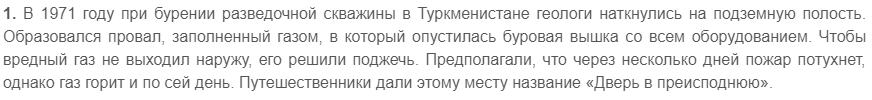 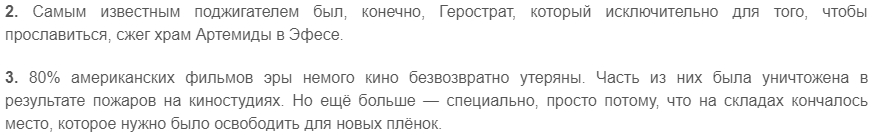 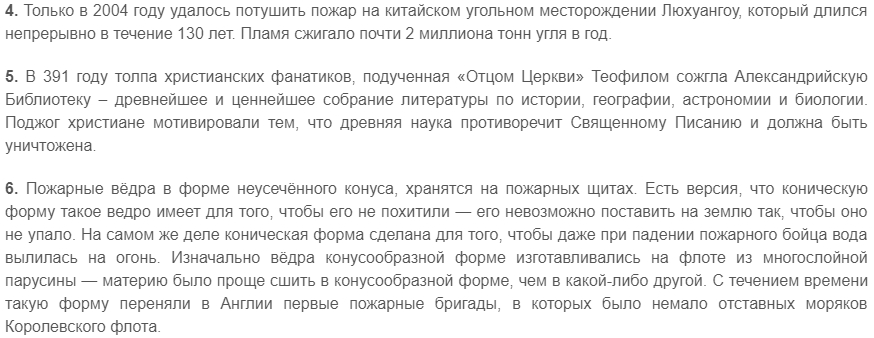 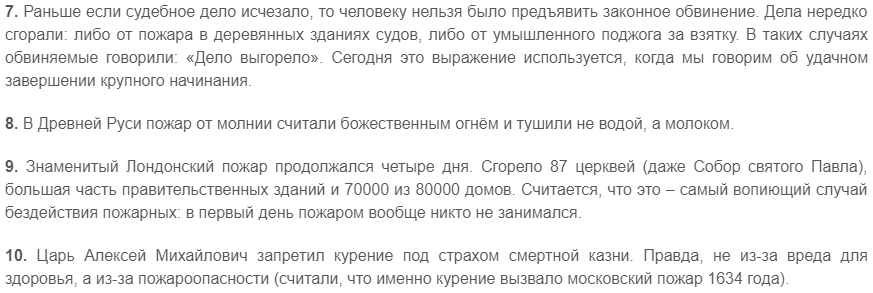 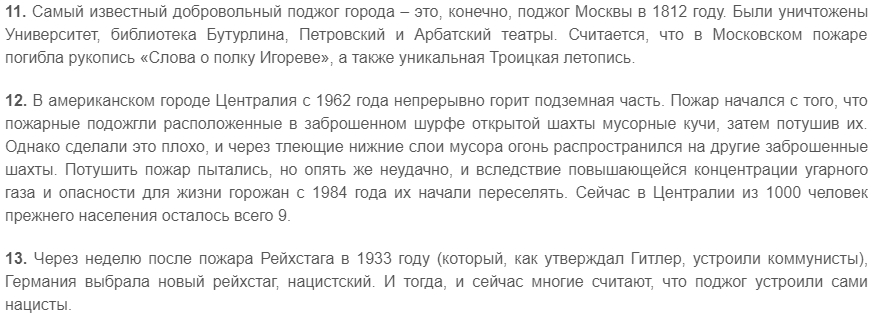 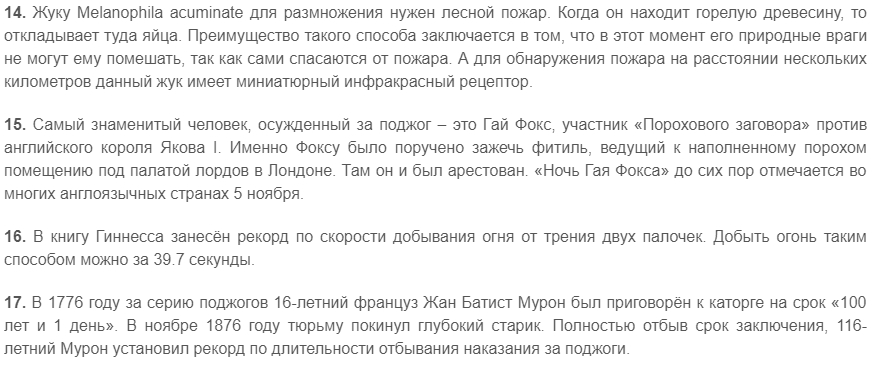 